Your recent request for information is replicated below, together with our response.Reported Crime incidents Ward 13 // Cambuslang - January 2023In response to your request, please see the tables below which detail recorded crimes within Cambuslang East and Cambuslang West Multi Member Wards (MMW) , 1st January to 31st January 2023 (inclusive).I would also advise you that Police Scotland have recently begun to publish MMW level crime data on our website and that will be updated on a quarterly basis:Crime data - Police ScotlandAll statistics are provisional and should be treated as management information. All data have been extracted from Police Scotland internal systems and are correct as at 13th February 2023.The Recorded Crimes are extracted using the Date Raised, and then selecting the Multi Member Wards Cambuslang East and Cambuslang West.Please note that crimes relating to Covid-19 are not included.If you require any further assistance please contact us quoting the reference above.You can request a review of this response within the next 40 working days by email or by letter (Information Management - FOI, Police Scotland, Clyde Gateway, 2 French Street, Dalmarnock, G40 4EH).  Requests must include the reason for your dissatisfaction.If you remain dissatisfied following our review response, you can appeal to the Office of the Scottish Information Commissioner (OSIC) within 6 months - online, by email or by letter (OSIC, Kinburn Castle, Doubledykes Road, St Andrews, KY16 9DS).Following an OSIC appeal, you can appeal to the Court of Session on a point of law only. This response will be added to our Disclosure Log in seven days' time.Every effort has been taken to ensure our response is as accessible as possible. If you require this response to be provided in an alternative format, please let us know. 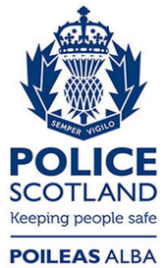 Freedom of Information ResponseOur reference:  FOI 23-0357Responded to:  22 February 2023Cambuslang East - Crime Bulletin Category Recorded CrimesSerious Assault (incl. culpable & reckless conduct - causing injury)1Threats and extortion2Group 2 - Sexual Crimes4Theft of a motor vehicle1Theft from a Motor Vehicle, Insecure etc1Common theft2Theft by shoplifting4Fraud6Vandalism (incl. reckless damage, etc.)14Culpable & reckless conduct (not firearms)1Carrying offensive weapons (incl. restriction)*1Handling bladed/pointed instrument*1Possession of drugs6Bail offences (other than absconding)1Other Group 5 crimes7Common Assault13Common Assault (of an emergency worker)4Threatening and abusive behaviour9Stalking1Other Group 6 offences3Dangerous driving offences1Drink, Drug driving offences incl. Failure to provide a specimen3Failure to insure against third party risks1Driving Carelessly2Other Group 7 offences3Cambuslang West - Crime Bulletin Category Recorded CrimesSerious Assault (incl. culpable & reckless conduct - causing injury)1Group 2 - Sexual Crimes7Housebreaking (incl. attempts) - dwelling house1Opening Lockfast Places - Motor Vehicle1Theft of a motor vehicle1Theft from a Motor Vehicle, Insecure etc2Common theft2Theft by shoplifting3Fraud4Other Group 3 crimes2Vandalism (incl. reckless damage, etc.)5Culpable & reckless conduct (not firearms)1Bladed/pointed instrument (used in other criminal activity)1Possession of drugs9Bail offences (other than absconding)1Other Group 5 crimes1Common Assault11Common Assault (of an emergency worker)1Threatening and abusive behaviour11Stalking1Other Group 6 offences1Dangerous driving offences1Drink, Drug driving offences incl. Failure to provide a specimen1Failure to insure against third party risks2Using a motor vehicle without test certificate2Other Group 7 offences5Total170